LOGMAN KHALIFA AHMED An articulate, presentable driven individual who can thrive in any fast paced retail environment. Possessing the ability and confidence to contribute to the smooth running of a company and possessing the ‘can do’ attitude required to be able to get things done. Communicates well with customers and demonstrates a helpful attitude at all times on the shop floor. Polite and professional with excellent customer services skills, and is experienced at having appropriate Till Point Conversation with every customer to add on sales and increase the average transaction value. Possesses a flexible and positive approach to all tasks allotted and able to work effectively independently and as part of a team, with a vast experience in customer service and retail and security environment. Currently looking for a suitable customer facing sales assistant role with a company where no two days are the same.Nationality		:	BritishSex			:	MaleMarital Status		:	MarriedLanguages 		:	English, ArabicDate of birth		:	22/05/1972Excellent customer service skills Enjoys interacting with customersCapable of identifying sales opportunities & trendsHave the ability to listen to the customer’s needsAble to prioritize workload even when under pressureResourceful in problem solving skills, good decision making skillsOrganizational skillsCreative – visual merchandisingCommunication skills: fluent in Arabic and EnglishProficient in use of MS Word, Power point, MS Excel and MS Access.I am observant and safety conscious. I am totally trustworthy, honest and have highly level of patience. I can communicate well with all types of people. I am IT literate. 2000-2006           Receptionist @ stoke on Trent council.Providing office supports service in order to ensure efficiency and effectiveness within the hamlet office.Receiving and direct relay telephone messages and fax messages direct the first nations members and general public to appropriate staff pick up and deliver the mail, open and dates stamp all general correspondence, maintain the general filing system and file all correspondence, assist in the planning and preparations of meeting conference and conference telephone calls maintain an adequate inventory of the office supplies, respond to the public inquiries.  2007-2011         Customer service assistance @ Argos storesProviding  proper information regarding the products answer all customer questions  taking order from customer in the stores and on line and over the phone  dealing within customer complaints and understanding their problems and find the best supports  according  to  company police , taking payment from customer in cash and over the phone by bank card.2012-2015         Customer service @Halifax bank London.Providing  proper information  concerning  the products and services offered by the bank , understanding the clients problems and resolving their complaints and handling common complaints and questions when is necessary provide support in particular complaints , advising customer  what service or product would be appropriate for their requirements. 2015 presentSelf employee  1991-1993     high school  Sudan2005-2006     Foundation  in biology Staffordshire  university  England 2006         SIA certificate and SIA license for security supervisor and health and safety. 2003-2004        Access to the higher education.2011-2012       Customer service courseJob Seeker First Name / CV No: 1822830Click to send CV No & get contact details of candidate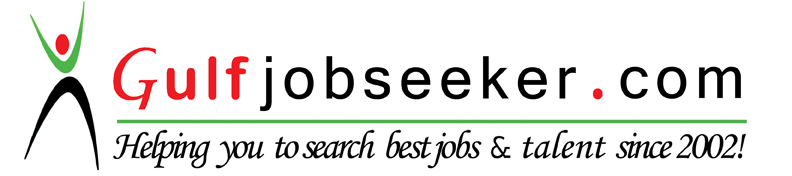 Personal Profile:Skills and Abilities:Employment History:Educational and Training: